ظ{Firs Name}
{Last Name}
{Firs Name}
{Last Name}
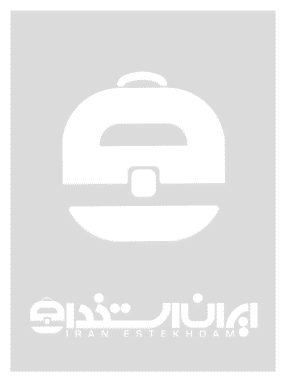 Experience– •  • – •  • –•  • Education, CommunicationLeadershipReferences[Available upon request.]Experience– •  • – •  • –•  • Education, CommunicationLeadershipReferences[Available upon request.]ContactContactExperience– •  • – •  • –•  • Education, CommunicationLeadershipReferences[Available upon request.]Experience– •  • – •  • –•  • Education, CommunicationLeadershipReferences[Available upon request.]Experience– •  • – •  • –•  • Education, CommunicationLeadershipReferences[Available upon request.]Experience– •  • – •  • –•  • Education, CommunicationLeadershipReferences[Available upon request.]Experience– •  • – •  • –•  • Education, CommunicationLeadershipReferences[Available upon request.]